Year 3 Spring 2 PSHCE – Feeling Sad and Making ChoicesYear 3 Spring 2 PSHCE – Feeling Sad and Making ChoicesYear 3 Spring 2 PSHCE – Feeling Sad and Making ChoicesKey factsWe all have feelings and emotions. It is normal to feel upset or sad sometimes. When we feel down, some things may help to cheer us up. There are ways to cope with our emotions. As we get older, we learn better ways to deal with our emotions,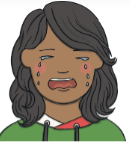 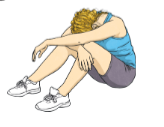 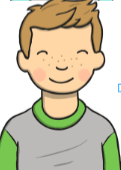  	 children 	 childrenKey factsWe all have feelings and emotions. It is normal to feel upset or sad sometimes. When we feel down, some things may help to cheer us up. There are ways to cope with our emotions. As we get older, we learn better ways to deal with our emotions,Vocabularyemotionsfeelings  upsethappysadgladcheerful unhappyoverwhelmed 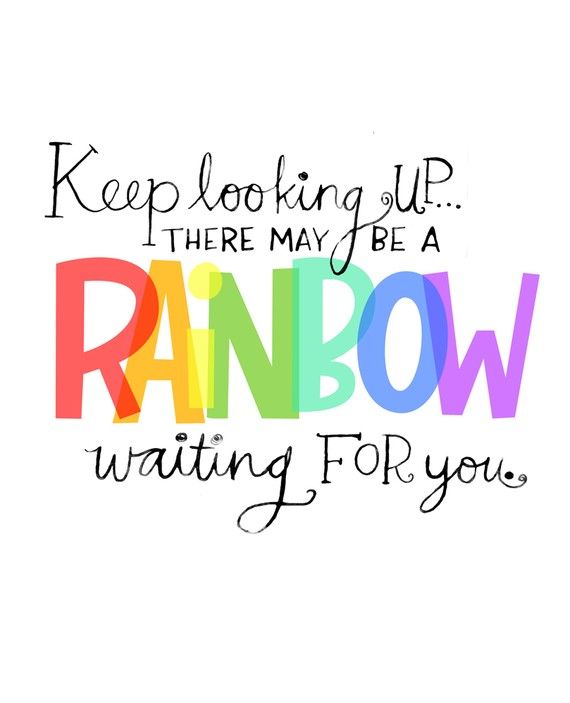 